FRYEBURG BUSINESS ASSOCIATIONBoard of Directors Meeting September 2 2015, 5pmAdmiral Peary Inn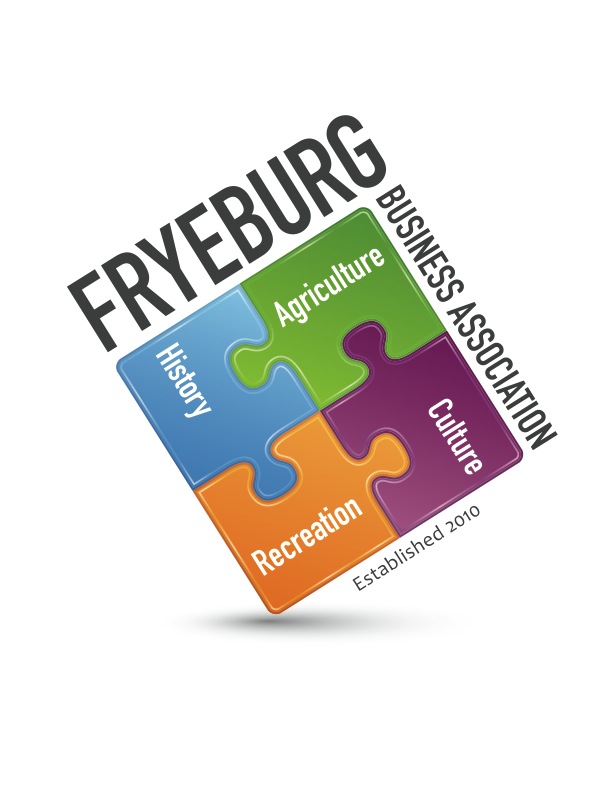 Meeting was called to order at 5:02 pm with Donna Pearce, Wanda Richard, Bonnie Gould, and David Chaffee present.  A quorum was met with all executive board members present.  Janice Crawford was present.On a motion by BG, seconded by DC the agenda was adopted as written.MWVCC / administrative support briefing given by Janice Crawford.  No report this month.On a motion by DC, seconded by WR the meeting minutes from July 15, 2015, and July 21, 2015, were unanimously opposed as written; Discussion:  Delete excess communication.  Treasurer’s Report ending August 31, 2015, was presented.Ongoing Business:Committees:  procedures and expectations.  Tabled for JC to develop till November BOD meeting.  New Business:Mulford Fund.  Need criteria and what has been previously submitted on behalf of the FBA by Nancy Ray. Police Camera.  Discussed what FBA could do.Need policy for posting to website and sending e-blasts.  Bank signatures.  WR will go to Norway Bank this weekWeb update.  Donna Pearce will ask members for updated informationGeneral meeting agenda review.Meeting was adjourned at 6:20pmRespectfully,  //signed//Donna M. Pearce